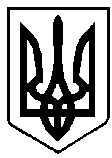 ВИКОНАВЧИЙ КОМІТЕТ вараської МІСЬКОЇ РАДИМайдан Незалежності .Вараш, Рівненська обл.,34403,  тел. /факс (03636) 2-45-19e-mail: rada@varash-rada.gov.ua  Код ЄДРПОУ 03315879П Р О Т О К О Л   №1001-ПТВ-03-22засідання  виконавчого  комітету 							      Від  15 березня 2022 року							Засідання розпочалося о 14.15 год.							Засідання закінчилося  о 14.55 год.	 					                Сесійна зала Присутні  на  засіданні члени виконкому:Мензул О.П. – міський голова, вів засіданняБойко С.В.Воскобойник І.С.Гаврилюк О.В.Денега С.В.Ємельянов Я.В.Онопрійчук О.В.Павлишин П.Я. Патейчук А.В. Руднік О.О. Стецюк Д.В. Федорук О.С. Хондока Р.В. Ярошик О.В.Відсутні: Бортнік А.А.Дерев’янчук Г.М. Ординат О.Я.Яковчук Р.В.Взяли участь у засіданні:Базелюк О.П.		- начальник управління документообігу та 	організаційної роботи виконавчого комітетуБарабух І.Р.		- начальник управління економіки та розвитку       			громади виконавчого комітетуВойтович Н.С.		- директор КП «УК «Житлокомунсервіс» ВМРДембовська О.В.		- начальник ПЕВ КП «Вараштепловодоканал» ВМРІльїна А.В.			- начальник служби у справах дітей виконавчого 					комітетуКорень О.М.		- начальник управління освіти виконавчого комітетуМирончук Т.В.		- економіст КНП ВМР «Вараська 	багатопрофільна 	лікарня»Осадчук С.В.		- директор департаменту соціального захисту та 					гідності виконавчого комітетуСтадник Н.О.		- директор КП «Агенство нерухомості «Перспектива» 	ВМРТурик Л.С.		- головний бухгалтер КП «Благоустрій» ВМРФедінчик Н.С.		- директор Вараського міського центру комплексної 	реабілітації для осіб з інвалідністю імені 	З.А.МатвієнкоЮщук Д.А.			- директор департаменту житлово-комунального 					господарства, майна та 	будівництва виконавчого 					комітетуЯрошик О.М.		- головний бухгалтер КНП ВМР «Вараський центр 					первинної медичної допомоги»Присутні на засіданні:Гаврилов О.Л.		- т.в.о. директора КП «Вараштепловодоканал» ВМРГодунок А.О.		- провідний інженер ЦТПК ВП «Рівненська АЕС»Гребьонкін В.П.		- начальник відділу інформаційної політики та 	комунікацій виконавчого комітетуДерев’янчук О.О.		- заступник директора КНП ВМР «Вараська 		багатопрофільна лікарня»Долюк О.С.		- начальник управління правового забезпечення 	виконавчого комітетуКочурова О.Р.		- головний бухгалтер КНП ВМР «Вараська 		багатопрофільна лікарня» Мирончук Ж.М.		- директор КНП ВМР «Вараський центр первинної 					медичної допомоги»Тарасюк С.Ю.		- головний бухгалтер Вараського міського центру 	комплексної реабілітації для осіб з інвалідністю 	імені 	З.А.МатвієнкоПОРЯДОК ДЕННИЙ:	1.  Про стан надання пільг окремим категоріям громадян у Вараській міській територіальній громаді у 2021 році (№80-ПРВ-22-7132  від  22.02.2022).	2. Про організацію обліку дітей дошкільного, шкільного віку та учнів у Вараській міській територіальній громаді (№70-ПРВ-22  від  18.02.2022).	3.  Про організацію та проведення навчально-польових зборів з юнаками і практичних занять з основ медичних знань в лікувальному закладі для дівчат 11 класів закладів загальної середньої освіти Вараської міської територіальної громади з курсу «Захист України» (№69-ПРВ-22  від  18.02.2022).	4. Про внесення змін до рішення виконавчого комітету від 29.12.2021 № 415 «Про затвердження мережі закладів дошкільної, загальної середньої та позашкільної освіти Вараської міської територіальної громади» (№5200-ПРВ-63-08  від  11.02.2022). 	5. Про внесення змін до рішення виконавчого комітету від 30.04.2015 № 89 «Про затвердження тарифу на платну послугу «Комплекс «Соляна кімната» у Вараському міському центрі комплексної реабілітації для осіб з інвалідністю імені З.А.Матвієнко» (№68-ПРВ-22-7180  від  17.02.2022). 	6. Про створення постійної комісії із встановлення факту отруєння бджіл на території Вараської міської територіальної громади (№7230-ПРВ-57-08  від  10.02.2022).	7. Про розгляд звіту щодо виконання фінансового плану комунального підприємства «Вараштепловодоканал» Вараської міської ради за 2021 рік (№71-ПРВ-22-7210  від  18.02.2022).	8. Про розгляд звіту щодо виконання фінансового плану комунального підприємства «Благоустрій» Вараської міської ради за 2021 рік (№72-ПРВ-22-7210  від  18.02.2022).	9. Про розгляд звіту щодо виконання фінансового плану комунального підприємства «Управляюча компанія «Житлокомунсервіс» Вараської міської ради за 2021 рік (№74-ПРВ-22-7210  від  21.02.2022).	10. Про розгляд звіту щодо виконання фінансового плану комунального підприємства «Агентство нерухомості «Перспектива» за 2021 рік (№75-ПРВ-22-7210  від  21.02.2022).	11. Про розгляд звіту щодо виконання фінансового плану комунального некомерційного підприємства Вараської міської ради «Вараська багатопрофільна лікарня» за 2021 рік (№76-ПРВ-22-7210  від  21.02.2022).	12. Про розгляд звіту щодо виконання фінансового плану комунального некомерційного підприємства Вараської міської ради «Вараський центр первинної медичної допомоги» за 2021 рік (№77-ПРВ-22-7210  від  21.02.2022).	13. Про затвердження переможця конкурсу з визначення автомобільного перевізника на міському автобусному маршруті загального користування №7 «Автовокзал – Реабілітаційний центр – Автовокзал» (№81-ПРВ-22-7200  від  09.03.2022).	14. Про погодження внесення змін до договору оренди індивідуально- визначеного нерухомого майна, що належить до комунальної власності від 17.07.2017 №65 (№4340-ПРВ-58-08  від  10.02.2022).	15. Про погодження внесення змін до договору оренди нерухомого майна, що належить до комунальної власності від 28.05.2012 № 309 (№4340-ПРВ-59-08  від  10.02.2022).	16. Про погодження внесення змін до договору оренди індивідуально- визначеного нерухомого майна, що належить до комунальної власності від 12.03.2015 №41 (№4340-ПРВ-60-08  від  10.02.2022).	17. Про погодження продовження договору оренди комунального майна за результатами проведення аукціону (№4320-ПРВ-62-08  від  10.02.2022).	18. Про намір передачі в оренду нерухомого майна комунальної власності та включення об’єкта нерухомого майна до Переліку першого типу (№4320-ПРВ-67-08  від  14.02.2022).	19. Про намір передачі в оренду нерухомого майна комунальної власності та включення об’єкта нерухомого майна до Переліку першого типу
(№73-ПРВ-22-4320  від  18.02.2022).	20. Про затвердження Поточних індивідуальних технологічних нормативів використання питної води для ВП «Рівненська АЕС» ДП НАЕК «Енергоатом» (№82-ПРВ-22-4310  від  10.03.2022).	21. Про надання дозволу громадянці ----- на вчинення правочину (№98-ПРВ-22-7100  від  11.03.2022).	22. Про надання дозволу громадянці  ----- на вчинення правочину (№99-ПРВ-22-7100  від  11.03.2022).	23. Про затвердження подання щодо можливості призначення опікуном ---- (№100-ПРВ-22-7100 від 11.03.2022).	24. Про затвердження подання щодо можливості призначення опікуном ----- ( №101-ПРВ-22-7100 від 11.03.2022).	25. Про надання статусу дитини, позбавленої батьківського піклування, малолітньому ------ (№104-ПРВ-22-7400  від  14.03.2022).	26. Про встановлення опіки над малолітньою дитиною, позбавленою батьківського піклування, ----- та призначення опікуном громадянку ---- (№105-ПРВ-22-7400  від  14.03.2022).	27. Про встановлення опіки над 2/24 частинами квартири, що належать дітям, позбавленим батьківського піклування: ------ (№106-ПРВ-22-7400  від  14.03.2022).	28. Про виплату допомоги на дитину, над якою встановлено піклування, за минулий період (№107-ПРВ-22-7400  від  14.03.2022).Голосували за порядок денний в цілому: за–14; проти–0; утримались–0.СЛУХАЛИ: 1.  Про стан надання пільг окремим категоріям громадян у Вараській міській територіальній громаді у 2021 роціДоповідала: С. Осадчук, директор департаменту соціального захисту та 			гідності виконавчого комітетуГолосували: за – 14; проти – 0; утримались – 0.ВИРІШИЛИ: рішення №64-РВ-22 додається.СЛУХАЛИ: 2. Про організацію обліку дітей дошкільного, шкільного віку та учнів у Вараській міській територіальній громадіДоповідала: О. Корень, начальник управління освіти виконавчого комітетуВИСТУПИВ: О.МензулГолосували: за – 14; проти – 0; утримались – 0.ВИРІШИЛИ: рішення №65-РВ-22 додається.СЛУХАЛИ: 3.  Про організацію та проведення навчально-польових зборів з юнаками і практичних занять з основ медичних знань в лікувальному закладі для дівчат 11 класів закладів загальної середньої освіти Вараської міської територіальної громади з курсу «Захист України»Доповідала: О. Корень, начальник управління освіти виконавчого комітетуВИСТУПИВ: О.МензулГолосували: за – 14; проти – 0; утримались – 0.ВИРІШИЛИ: рішення №66-РВ-22 додається.СЛУХАЛИ: 4. Про внесення змін до рішення виконавчого комітету від 29.12.2021 № 415 «Про затвердження мережі закладів дошкільної, загальної середньої та позашкільної освіти Вараської міської територіальної громади»Доповідала: О. Корень, начальник управління освіти виконавчого комітетуГолосували: за – 14; проти – 0; утримались – 0.ВИРІШИЛИ: рішення №67-РВ-22 додається.СЛУХАЛИ: 5. Про внесення змін до рішення виконавчого комітету від 30.04.2015 № 89 «Про затвердження тарифу на платну послугу «Комплекс «Соляна кімната» у Вараському міському центрі комплексної реабілітації для осіб з інвалідністю імені З.А.Матвієнко»Доповідала: Н. Федінчик, директор Вараського міського центру комплексної реабілітації для осіб з інвалідністю імені З.А.МатвієнкоГолосували: за – 14; проти – 0; утримались – 0.ВИРІШИЛИ: рішення №68-РВ-22 додається.СЛУХАЛИ: 6. Про створення постійної комісії із встановлення факту отруєння бджіл на території Вараської міської територіальної громадиДоповідала: І. Барабух, начальник управління економіки та розвитку       		громади виконавчого комітетуГолосували: за – 14; проти – 0; утримались – 0.ВИРІШИЛИ: рішення №69-РВ-22 додається.СЛУХАЛИ: 7. Про розгляд звіту щодо виконання фінансового плану комунального підприємства «Вараштепловодоканал» Вараської міської ради за 2021 рікДоповідала: О. Дембовська, начальник ПЕВ КП «ВТВК» ВМРВИСТУПИЛИ: О.Мензул, О.ГавриловГолосували: за – 14; проти – 0; утримались – 0.ВИРІШИЛИ: рішення №70-РВ-22 додається.СЛУХАЛИ: 8. Про розгляд звіту щодо виконання фінансового плану комунального підприємства «Благоустрій» Вараської міської ради за 2021 рікДоповідала: Л. Турик, головний бухгалтер КП «Благоустрій» ВМРВИСТУПИЛИ: О.Мензул, Д.ЮщукГолосували: за – 14; проти – 0; утримались – 0.ВИРІШИЛИ: рішення №71-РВ-22 додається.СЛУХАЛИ: 9. Про розгляд звіту щодо виконання фінансового плану комунального підприємства «Управляюча компанія «Житлокомунсервіс» Вараської міської ради за 2021 рікДоповідала: Н. Войтович, директор КП «УК «Житлокомунсервіс» ВМРВИСТУПИВ: О.МензулГолосували: за – 14; проти – 0; утримались – 0.ВИРІШИЛИ: рішення №72-РВ-22 додається.СЛУХАЛИ: 10. Про розгляд звіту щодо виконання фінансового плану комунального підприємства «Агентство нерухомості «Перспектива» за 2021 рікДоповідала: Н. Стадник, директор КП «АН «Перспектива» ВМРВИСТУПИВ: О.МензулГолосували: за – 14; проти – 0; утримались – 0.ВИРІШИЛИ: рішення №73-РВ-22 додається.СЛУХАЛИ: 11. Про розгляд звіту щодо виконання фінансового плану комунального некомерційного підприємства Вараської міської ради «Вараська багатопрофільна лікарня» за 2021 рікДоповідала: Т. Мирончук, економіст КНП ВМР «Вараська багатопрофільна лікарня»ВИСТУПИЛИ: О.Мензул, О.КочуроваГолосували: за – 14; проти – 0; утримались – 0.ВИРІШИЛИ: рішення №74-РВ-22 додається.СЛУХАЛИ: 12. Про розгляд звіту щодо виконання фінансового плану комунального некомерційного підприємства Вараської міської ради «Вараський центр первинної медичної допомоги» за 2021 рікДоповідала: О. Ярошик, головний бухгалтер КНП ВМР «Вараський центр 			первинної медичної допомоги»ВИСТУПИЛИ: О.Мензул, Ж.Мирончук, С.ОсадчукГолосували: за – 14; проти – 0; утримались – 0.ВИРІШИЛИ: рішення №75-РВ-22 додається.СЛУХАЛИ: 13. Про затвердження переможця конкурсу з визначення автомобільного перевізника на міському автобусному маршруті загального користування №7 «Автовокзал – Реабілітаційний центр – Автовокзал»Доповідала: І. Барабух, начальник управління економіки та розвитку       		громади виконавчого комітетуГолосували: за – 14; проти – 0; утримались – 0.ВИРІШИЛИ: рішення №76-РВ-22 додається.СЛУХАЛИ: 14. Про погодження внесення змін до договору оренди індивідуально- визначеного нерухомого майна, що належить до комунальної власності від 17.07.2017 №65Доповідав: Д. Ющук, директор департаменту житлово-комунального 				господарства, майна та 	будівництва виконавчого комітетуГолосували: за – 14; проти – 0; утримались – 0.ВИРІШИЛИ: рішення №77-РВ-22 додається.СЛУХАЛИ: 15. Про погодження внесення змін до договору оренди нерухомого майна, що належить до комунальної власності від 28.05.2012 № 309Доповідав: Д. Ющук, директор департаменту житлово-комунального 				господарства, майна та 	будівництва виконавчого комітетуГолосували: за – 14; проти – 0; утримались – 0.ВИРІШИЛИ: рішення №78-РВ-22 додається.СЛУХАЛИ: 16. Про погодження внесення змін до договору оренди індивідуально- визначеного нерухомого майна, що належить до комунальної власності від 12.03.2015 №41Доповідав: Д. Ющук, директор департаменту житлово-комунального 				господарства, майна та 	будівництва виконавчого комітетуГолосували: за – 14; проти – 0; утримались – 0.ВИРІШИЛИ: рішення №79-РВ-22 додається.СЛУХАЛИ: 17. Про погодження продовження договору оренди комунального майна за результатами проведення аукціонуДоповідав: Д. Ющук, директор департаменту житлово-комунального 				господарства, майна та 	будівництва виконавчого комітетуГолосували за основу: за – 14; проти – 0; утримались – 0.	Д.Ющук запропонував внести зміни в преамбулу рішення, а саме:	- слова «рішення міської ради від 15 грудня 2020 року  №50 «Про затвердження Переліку першого типу об’єктів комунального майна Вараської міської територіальної громади для передачі майна в оренду на аукціоні» (зі змінами)» замінити словами «рішення міської ради від 23 лютого 2022 року №1287-РР-VIII «».Голосували за пропозицію: за – 14; проти – 0; утримались – 0.Голосували за рішення в цілому: за – 14; проти – 0; утримались – 0.ВИРІШИЛИ: рішення №80-РВ-22 додається.СЛУХАЛИ: 18. Про намір передачі в оренду нерухомого майна комунальної власності та включення об’єкта нерухомого майна до Переліку першого типуДоповідав: Д. Ющук, директор департаменту житлово-комунального 				господарства, майна та 	будівництва виконавчого комітетуГолосували: за – 14; проти – 0; утримались – 0.ВИРІШИЛИ: рішення №81-РВ-22 додається.СЛУХАЛИ: 19. Про намір передачі в оренду нерухомого майна комунальної власності та включення об’єкта нерухомого майна до Переліку першого типуДоповідав: Д. Ющук, директор департаменту житлово-комунального 				господарства, майна та 	будівництва виконавчого комітетуГолосували: за – 14; проти – 0; утримались – 0.ВИРІШИЛИ: рішення №82-РВ-22 додається.СЛУХАЛИ: 20. Про затвердження Поточних індивідуальних технологічних нормативів використання питної води для ВП «Рівненська АЕС» ДП НАЕК «Енергоатом»Доповідав: Д. Ющук, директор департаменту житлово-комунального 				господарства, майна та 	будівництва виконавчого комітетуГолосували: за – 14; проти – 0; утримались – 0.ВИРІШИЛИ: рішення №83-РВ-22 додається.СЛУХАЛИ: 21. Про надання дозволу громадянці ----. на вчинення правочинуДоповідала: С. Осадчук, директор департаменту соціального захисту та 			гідності виконавчого комітетуГолосували: за – 14; проти – 0; утримались – 0.ВИРІШИЛИ: рішення №84-РВ-22 додається.СЛУХАЛИ: 22. Про надання дозволу громадянці  ---- на вчинення правочинуДоповідала: С. Осадчук, директор департаменту соціального захисту та 			гідності виконавчого комітетуГолосували: за – 14; проти – 0; утримались – 0.ВИРІШИЛИ: рішення №85-РВ-22 додається.СЛУХАЛИ: 23. Про затвердження подання щодо можливості призначення опікуном  ----Доповідала: С. Осадчук, директор департаменту соціального захисту та 			гідності виконавчого комітетуГолосували: за – 14; проти – 0; утримались – 0.ВИРІШИЛИ: рішення №86-РВ-22 додається.СЛУХАЛИ: 24. Про затвердження подання щодо можливості призначення опікуном ----Доповідала: С. Осадчук, директор департаменту соціального захисту та 			гідності виконавчого комітетуГолосували: за – 14; проти – 0; утримались – 0.ВИРІШИЛИ: рішення №87-РВ-22 додається.СЛУХАЛИ: 25. Про надання статусу дитини, позбавленої батьківського піклування, малолітньому -----Доповідала: А. Ільїна, начальник служби у справах дітей виконавчого комітетуГолосували: за – 14; проти – 0; утримались – 0.ВИРІШИЛИ: рішення №88-РВ-22 додається.СЛУХАЛИ: 26. Про встановлення опіки над малолітньою дитиною, позбавленою батьківського піклування, ----- та призначення опікуном громадянку ------Доповідала: А. Ільїна, начальник служби у справах дітей виконавчого комітетуГолосували: за – 14; проти – 0; утримались – 0.ВИРІШИЛИ: рішення №89-РВ-22 додається.СЛУХАЛИ: 27. Про встановлення опіки над 2/24 частинами квартири, що належать дітям, позбавленим батьківського піклування: ----Доповідала: А. Ільїна, начальник служби у справах дітей виконавчого комітетуВИСТУПИЛИ: Р.Хондока, О.МензулГолосували: за – 14; проти – 0; утримались – 0.ВИРІШИЛИ: рішення №90-РВ-22 додається.СЛУХАЛИ: 28. Про виплату допомоги на дитину, над якою встановлено піклування, за минулий періодДоповідала: А. Ільїна, начальник служби у справах дітей виконавчого комітетуГолосували: за – 14; проти – 0; утримались – 0.ВИРІШИЛИ: рішення №91-РВ-22 додається.Міський голова						Олександр МЕНЗУЛ